Maryland State Athletic Commission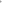 Meeting Agenda April 17th, 2024Call to Order by Chairman David J. NormanPublic Attendance - COMAR 09.01.11.03 http ://www.dsd.state.md.us/comar/comarhtml/09/09.01.11.03.ht Public Attendance.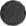 The public is invited to attend and observe any open session of the unit within the Department.Except in instances when the unit expressly invites public testimony, questions, comments, or other forms of public participation, or when public participation is otherwise authorized by law, a member of the public attending an open session may not actively participate in the session.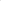 Approval of Commission MinutesApproval / Cancellation / Ratification of Commission-Sanctioned EventsChairman's ReportCommissioner of O&P ReportReview of Commission-Sanctioned EventsShogun Fights 27, March 30, Baltimore AWA Wrestling, March 30, WaldorfMicro Wrestling All-Stars, April 2, Baltimore (Canceled)Micro Wrestling All-Stars, April 3, Perryville (Canceled)ACW Wrestling, April 6, Catonsville EWA Wrestling April 13, Bel AirMCW Wrestling April 13, Frederick Upcoming EventsPay Your Dues Wrestling, April 19, Glen Burnie ACW Wrestling, April 19, Hagerstown MCW Wrestling, April 20, HollywoodMCW Wrestling, April 21, JoppaMicro Wrestling Federation, April 26, Glen Burnie AWA Wrestling, April 27, WaldorfMCW Wrestling, April 27,  RidgleyEWA Wrestling, April 28, Dundalk Micro Wrestling Federation, May 2, BaltimoreMicro Wrestling Federation, May 3, Perryville CZW Wrestling, May 5, Harve de Grace EWA Wrestling, May 11, Bel Air New BusinessPublic Comments AdjournmentA portion of this meeting may be closed pursuant to the General ProvisionsArticle Annotated Code of Maryland, §3-305(b)Google Meet Call-In Information to Enter Meeting: Conferencing: meet.google.com/fot-ieww-zwg Telephone: (US)+1-615-640-0148; PIN: 803 072 200#